HEM-Netシンポジウム（オンライン）が開催されますHEM-Netでは、１２月７日（火）、１３時～１５時にオンライン方式でHEM-Netシンポジウムを開催します。テーマはー救急自動通報システム（D-Call-Net）の「これまで」と「これから」―です。視聴希望の方は下記のURLからお申し込みください。https://us02web.zoom.us/webinar/register/8316342051635/WN_1nTbinpTTkmvSLv2KWFx8w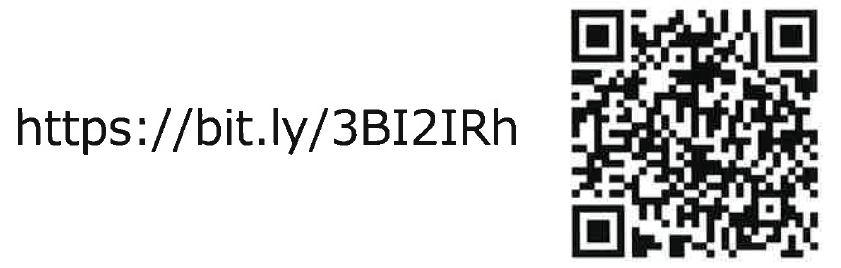 